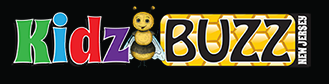 June 29, 2016http://kidzbuzznj.com/2016/06/kidfun400-easy-fun-ideas-for-kids-2-8/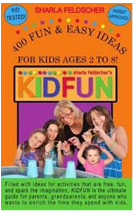 KIDFUN…400 EASY & FUN IDEAS FOR KIDS 2-8
New e-book by Sharla Feldscher, published by Milky Way PressKIDFUN appeals to parents, grandparents, babysitters and anyone who spends time with children.  This ultimate guide to fun with kids, first published in 1995, shares amazingly easy and free ideas to inspire creativity.“Props for fun are all around us!” says Sharla Feldscher, the Voorhees, New Jersey, author of seven books on creative play.  “Simple household items can provide hours of fun,” she emphasizes and names a few: “Paper plates and flashlights.  Drinking straws and tape.  Plastic cups and ping pong balls!”  Known as “Grammy” to her three granddaughters, Feldscher confides, “I love it when my granddaughters teach me a KIDFUN game.  After all, anyone can play KIDFUN!  It just takes a little spark of imagination for a creative adventure.”KIDFUN activities include simple games that can be played while waiting at a restaurant, traveling in the car, at the beach, while sick in bed, on a rainy day, or anytime a bored kid wants something to do.  “The purpose of KIDFUN is to turn the switch on creative play and encourage families to laugh together and enjoy each other,” Feldscher emphasizes. She added, “Even with access to computers, iPads and cell phones, kids still love to put on shows, play dress up, make giant sculptures out of blocks or rocks, and get down on the floor to share a belly laugh with their family.  There is no better gift for a child than time spent with the adults they love and admire.”KIDFUN—400 Fun & Easy Ideas for Kids Ages 2 to 8 is $5.99 and available on Amazon.com at http://amzn.to/1rSoLjM. For more information, visithttp://www.coolthings4kids.com/kidfun.html.